The Commonwealth of MassachusettsExecutive Office of Health and Human ServicesDepartment of Public HealthBureau of Infectious Disease and Laboratory Sciences305 South Street, Jamaica Plain, MA 02130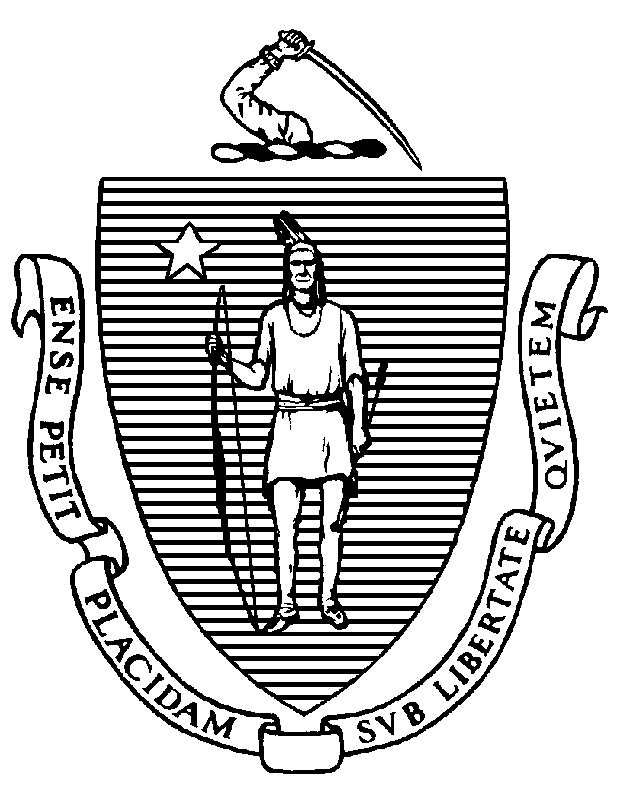 To:	Principals of Public SchoolsPrincipals of Private SchoolsFrom:	Jeffrey C. Riley, Commissioner		Department of Elementary and Secondary Education Pejman Talebian, MA, MPH, DirectorImmunization Division, Department of Public HealthRe:	2023-2024 Grade 12 Immunization SurveyDate:	September 2023The annual public and private school Grade 12 Immunization Survey is conducted by the Massachusetts Department of Public Health (MDPH) Immunization Division. The purpose of this survey is to identify children entering twelfth grade who are not protected against vaccine-preventable diseases and to ensure that they are properly immunized according to state requirements. These data are publicly available on the Immunization Division website. In previous years, the survey was conducted in grade 11. Beginning with the 2023-2024 school year, the survey will be conducted in grade 12. There has been no change to the immunizations required for school entry. Please note: Immunization records must still be collected in grade 11 in accordance with the grade 11 immunization requirements, although the survey for compliance will be conducted in grade 12. The requirements are as follows:School Immunization Requirements The following immunizations are required for students entering grades 11 through 12:2 doses of MMR vaccine3 doses of hepatitis B vaccine2 doses of varicella vaccine4 doses of polio vaccine1 dose of Tdap vaccine following a complete DTaP series2 doses of MenACWY or 1 dose if given on or after the 16th birthdayRecommended Vaccines1 dose of influenza vaccine for the current influenza season 1 dose of updated COVID-19 vaccine2 or 3 doses of HPV vaccine depending on the age the vaccine series was startedPlease see the MDPH document, Massachusetts School Immunization Requirements 2023-2024 for additional details:(https://www.mass.gov/doc/immunization-requirements-for-school-entry-0/download).Every Student Succeeds ActPlease note that unimmunized or partially immunized homeless children and children in foster care cannot be denied entry to public school if they do not have immunization records. The federal Every Student Succeeds Act states that if a homeless or foster care child or youth arrives lacking immunizations or medical records, the parent/guardian should be referred to the district's Homeless Education Liaison/foster care point of contact, who has the responsibility to obtain relevant academic records and immunizations or medical records and to ensure that homeless/foster care students are attending school while the records are obtained. The student must be enrolled and permitted to attend public school in the interim. If you have any questions about the Every Student Succeeds Act, please contact the Department of Elementary and Secondary Education (DESE) at (781) 338-3700 or compliance@doe.mass.edu.Massachusetts Immunization Information System (MIIS) and Survey DeadlineSchool nurses are encouraged to use the MIIS to search student immunization records (if needed) while completing the school survey. The survey itself is conducted only through the MIIS. School administrators must register their schools/districts to obtain access to the MIIS. Further information regarding the MIIS can be found here: (https://www.miisresourcecenter.com/)The standard immunization survey for Grade 12 is due January 26, 2024. In previous years, influenza vaccination information was collected in a second section – the “flu survey” – of the standard immunization survey. This section has been discontinued and influenza data will not be collected this year. Please report the number of students with medical and religious exemptions to each vaccine on the survey. This helps us determine patterns in exemptions, which could potentially lead to disease outbreaks, and develop appropriate educational materials. We also ask you to report the total number of students with any exemptions and the number of students with an exemption who have no documented vaccines (who are unimmunized).Meningococcal Vaccine and Residential SchoolsIn addition to the school immunization requirements referenced above, residential schools in Massachusetts are subject to legislation (MGL Ch. 76, s.15D), which requires full-time students in Grades 9-12 to be vaccinated with MenACWY if they will be living in a dormitory or other congregate housing licensed by the school. The requirement also applies to residential students in Grades Pre-K through 8 if the school combines these grades in the same school as students in Grades 9-12. Residential students must provide documentation of having received a dose of MenACWY unless they qualify for a medical or religious exemption. (Meningococcal B vaccines are not required and do not fulfill this requirement.)  These residential students must be given the document entitled Information about Meningococcal Disease, Meningococcal Vaccines, Vaccination Requirements and the Waiver for Students at Colleges and Residential Schools found on the mass.gov website (https://www.mass.gov/lists/meningitis-vaccination-requirements). Guardians of students under age 18 may choose to sign this document, which waives the requirement after learning about the risks and benefits of the vaccine.Adult Staff GuidelinesThere are no immunization requirements for teachers and other staff. However, MDPH recommends that teachers and staff remain up-to-date on their vaccinations to avoid possible exclusion from school during an outbreak of a vaccine-preventable disease. The document titled Adult Occupational Immunizations: Massachusetts Recommendations and Requirements outlines the vaccine recommendations for adults. This document can be found on our website (https://www.mass.gov/doc/adult-occupational-immunizations-massachusetts-recommendations-and-requirements). Immunization Survey ResultsIn 2022-2023, the immunization records of 68,358 eleventh-grade students from 712 schools were reviewed. As seen in the table below, these students have high vaccination rates for most antigens. Immunization rates by school for schools reporting 30 or more students are available on the Immunization Division webpage:(https://www.mass.gov/info-details/school-immunizations).Results from the Immunization Survey of Students Entering Grade 111Immunity to chickenpox disease includes children who have a documented physician-certified reliable history of chickenpox disease or 2 doses of varicella vaccine.2MenACWY administered on or after the 16th birthdayWhile the rate of religious exemptions has remained relatively steady in recent years, we encourage schools to review their policies and practices regarding exemptions, including the recommendation to have families renew these annually. The resources below are available to help with communication with parents lacking vaccine confidence: Personal belief exemptions for vaccination put people at risk. Examine the evidence for yourself - http://www.immunize.org/catg.d/p2069.pdf.What if you don’t immunize your child? - http://www.immunize.org/catg.d/p4017.pdfChildhood vaccine information for parents and caregivers – a page of resources - https://www.mass.gov/info-details/childhood-vaccine-information-for-parents-and-caregiversMassachusetts school immunization requirements have been very effective in preventing the outbreak of vaccine-preventable diseases. Continued enforcement of the immunization requirements is essential to the health of our community.  Your efforts in completing this survey contribute to protecting our children from vaccine-preventable diseases. If needed, use the survey worksheets and instructions to complete the survey accurately. Please retain copies of the survey and worksheets to facilitate follow-up on children and staff not fully immunized. You may be chosen for a randomized audit of immunization records or be called to review your records by MDPH Immunization Division staff. If you have any questions, please contact the MDPH Data Assessment Unit by email at immassessmentunit@mass.gov.School YearNo. of Records Reviewed2 MMR3 Hep BImmunity to chickenpox1Tdap1 MenACWY2Medical ExemptionsReligious Exemptions2022-2368,35897.7%97.6%97.5%97.3%75.8%0.20%0.89%2021-2252,41795.5%94.5%95.3%93.9%70.7%0.26%0.76%2020-2156,35798.3%97.4%98.1%97.9%73.1%0.40%0.92%